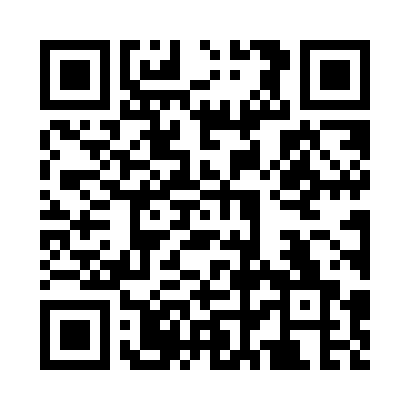 Prayer times for Hamptonville, Connecticut, USAMon 1 Jul 2024 - Wed 31 Jul 2024High Latitude Method: Angle Based RulePrayer Calculation Method: Islamic Society of North AmericaAsar Calculation Method: ShafiPrayer times provided by https://www.salahtimes.comDateDayFajrSunriseDhuhrAsrMaghribIsha1Mon3:355:1712:524:548:2710:092Tue3:365:1812:524:558:2710:093Wed3:375:1912:534:558:2610:084Thu3:375:1912:534:558:2610:085Fri3:385:2012:534:558:2610:076Sat3:395:2012:534:558:2610:077Sun3:405:2112:534:558:2510:068Mon3:415:2212:534:558:2510:059Tue3:425:2212:544:558:2410:0410Wed3:435:2312:544:558:2410:0411Thu3:445:2412:544:558:2310:0312Fri3:455:2512:544:558:2310:0213Sat3:475:2512:544:558:2210:0114Sun3:485:2612:544:558:2210:0015Mon3:495:2712:544:558:219:5916Tue3:505:2812:544:558:209:5817Wed3:515:2912:544:548:209:5718Thu3:535:3012:554:548:199:5619Fri3:545:3012:554:548:189:5520Sat3:555:3112:554:548:179:5321Sun3:565:3212:554:548:179:5222Mon3:585:3312:554:548:169:5123Tue3:595:3412:554:538:159:5024Wed4:005:3512:554:538:149:4825Thu4:025:3612:554:538:139:4726Fri4:035:3712:554:538:129:4527Sat4:055:3812:554:528:119:4428Sun4:065:3912:554:528:109:4329Mon4:075:4012:554:528:099:4130Tue4:095:4112:554:518:089:4031Wed4:105:4212:554:518:079:38